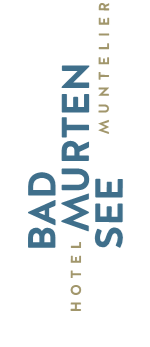 Koch/ Köchin 80 - 100% Das Hotel Bad Murtensee verfügt über 21 Hotelzimmer, 2 Appartements, das Restaurant «See la vie» und die Seebar «Beach House». Seine einmalige Lage direkt am idyllischen Murtensee, angrenzend an das historische Städtchen Murten und an der deutsch-französischen Sprachgrenze der Schweiz bietet eine enorme kulturelle Vielfalt sowie unzählige Sport- und Freizeitmöglichkeiten.Unser Team will mit dir zusammen die Erfolgsgeschichte unseres Hauses weiterschreiben. Unser Ziel ist es zu den besten 3-Sterne-Häusern gehören und über die Region hinaus für innovative Produkte und Events sowie hervorragende Küche, Weine und ausgezeichneten Service bekannt sein. Genau dafür suchen wir dich!Für unser Küche unseres Restaurants «See la vie» suchen wir dich alsKöchin/Koch 80 - 100% ab Mai bis Ende bis Ende Oktober 2024 oder nach Vereinbarung DEIN PROFILDu hast eine abgeschlossene Berufslehre als Koch/ KöchinDu kochst gerne und richtig gut Du bist verantwortungsvoll, flexibel und belastbar und auch in Stresssituationen lässt du sich nicht aus der Ruhe bringenDEINE AUFGABENRichtig gut kochenZubereitung aller Gerichte im à-la-carte- und im Gruppenbereich Reibungslosen Ablauf in der Küche sicherstellen Einhaltung von HACCP-Standards Unterstützung des restlichen Küchenteams Die Küche immer in einem sauberen und einwandfreien Zustand halten WIR BIETENDynamisches und modernes Umfeld mit Freiraum für die Umsetzung von eigenen IdeenPositives Arbeitsklima in einem passionierten und motivierten TeamZeitgemässe Anstellungsbedingungen mit fairer und angemessener EntlöhnungLast but not least: Spass an der Arbeit muss sein!DAS IST AUCH NOCH WICHTIG Wir arbeiten teilweise mit Zimmerstunde Sie haben einen Partner/ Partnerin, die ebenfalls eine Arbeit sucht? Bitte informieren Sie unsPersonalzimmer  Fühlst du dich angesprochen? Dann freuen wir uns auf deine Bewerbung an:Silke Sperner, Direktion, jobs@bad-murtensee.ch, Telefon +41 (0)26 670 88 10